Приложение  к постановлению главы городского округа Лыткариноот ________ № ________Изменения в Административный регламент предоставления муниципальной услуги «Выдача разрешения на вырубку, посадку, пересадку зеленых насаждений на территории городского округа Лыткарино Московской области»1. Пункт 11.2.6 исключить.2. Пункт 11.2.7 считать пунктом 11.2.6.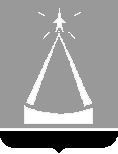 ГЛАВА  ГОРОДСКОГО  ОКРУГА  ЛЫТКАРИНО  МОСКОВСКОЙ  ОБЛАСТИПОСТАНОВЛЕНИЕ_________  № ________г.о. ЛыткариноО внесении изменений в Административный регламент предоставления муниципальной услуги «Выдача разрешения на вырубку, посадку, пересадку зеленых насаждений на территории городского округа Лыткарино Московской области»В соответствии с Федеральным законом от 06.10.2003 № 131-ФЗ 
«Об общих принципах организации местного самоуправления в Российской Федерации», Федеральным законом от 27.07.2010 № 210-ФЗ «Об организации предоставления государственных и муниципальных услуг»,  Законом Московской области от 30.12.2014 № 191/2014-ОЗ «О регулировании дополнительных вопросов в сфере благоустройства в Московской области», с учетом письма Комитета по архитектуре и градостроительству Московской области от 20.11.2023 № 29Исх-18522/ постановляю:1. Внести прилагаемые изменения в Административный регламент  «Выдача разрешения на вырубку, посадку, пересадку зеленых насаждений на территории городского округа Лыткарино Московской области», утвержденный постановлением главы городского округа Лыткарино от 16.10.2023 № 616-п.2. Управлению жилищно-коммунального хозяйства и развития городской инфраструктуры г. Лыткарино (М.А. Стрела) обеспечить опубликование настоящего постановления в установленном порядке и размещение на официальном сайте городского округа Лыткарино в сети «Интернет».4. Контроль за выполнением настоящего постановления возложить на заместителя главы Администрации городского округа Лыткарино 
М.В. Новикова.                                                                                                           К.А. Кравцов